高层次人才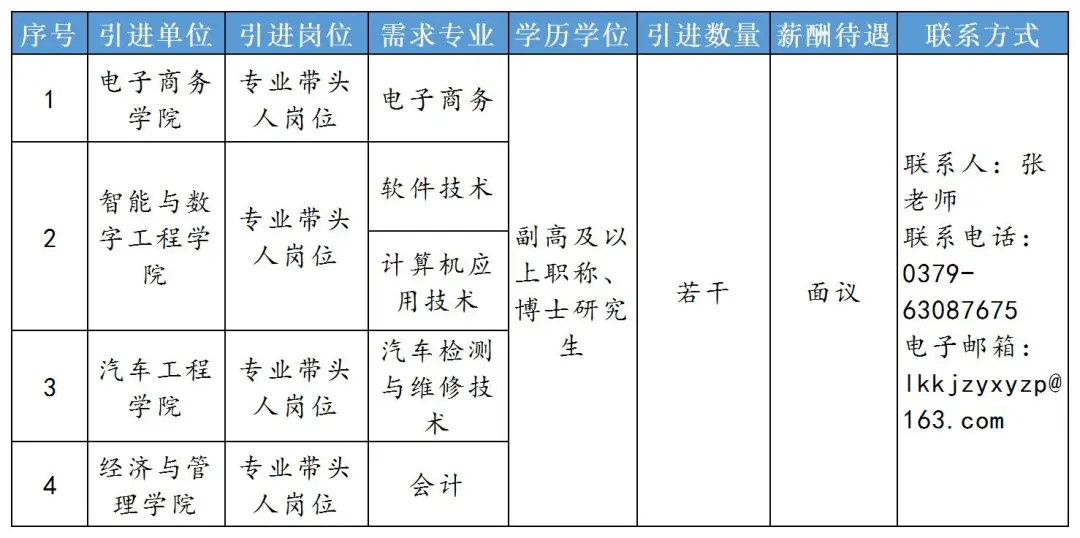 专职教师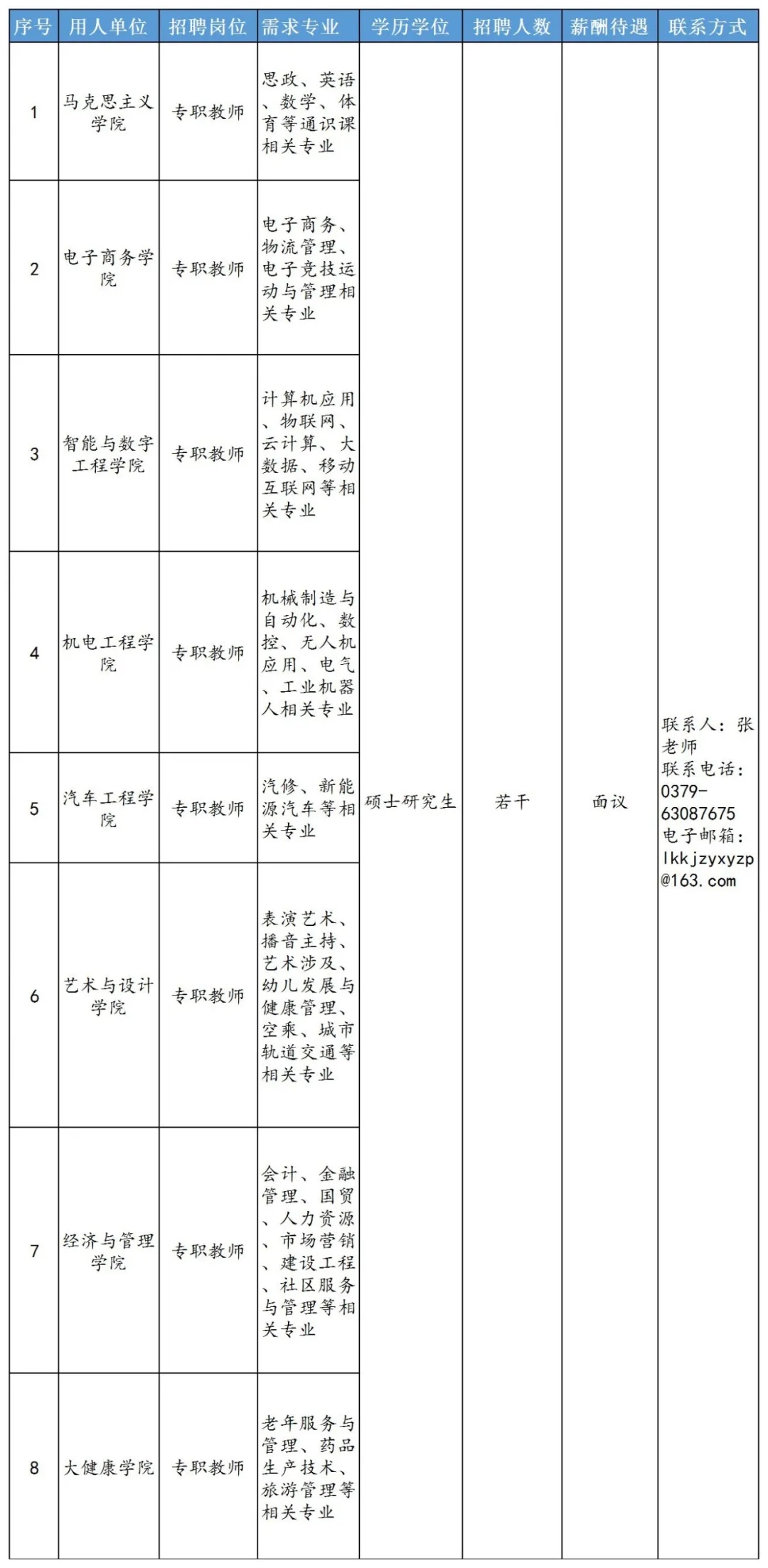 辅导员
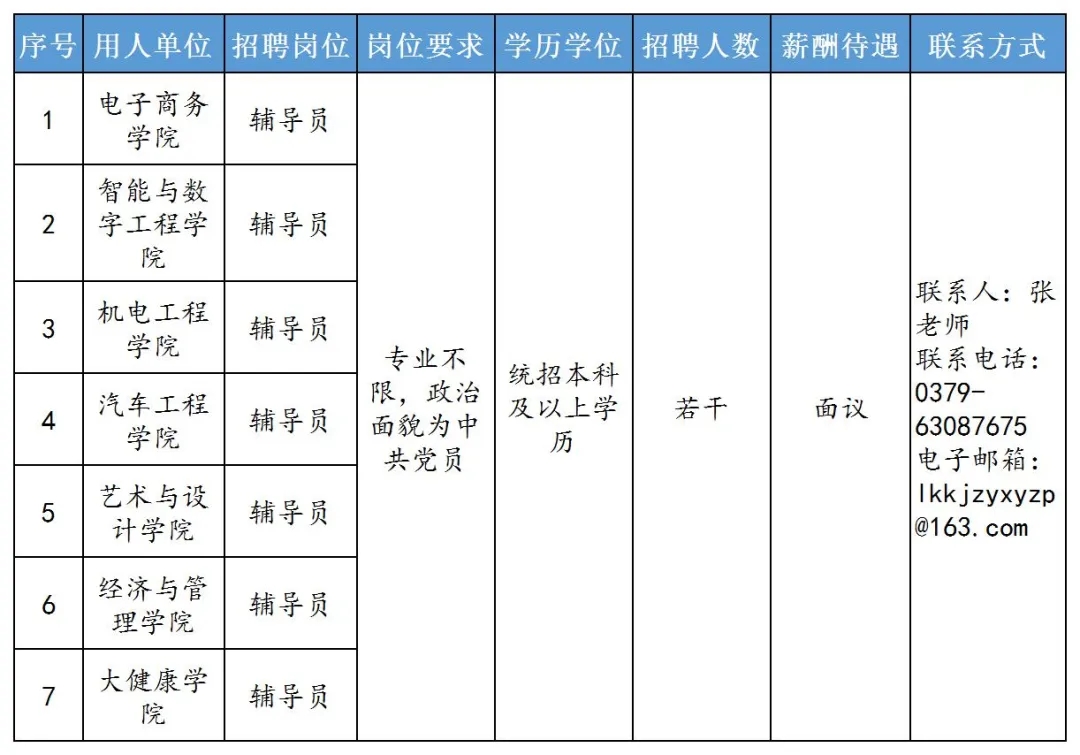 